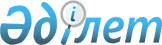 О внесении изменений в решение акима Северо-Казахстанской области от 12 марта 2009 года N 6 "Об утверждении объемов субсидий на удешевление стоимости горюче-смазочных материалов и других товарно-материальных ценностей, необходимых для проведения весенне-полевых и уборочных работ на 2009 год"
					
			Утративший силу
			
			
		
					Решение акима Северо-Казахстанской области от 4 декабря 2009 года N 28. Зарегистрировано Департаментом юстиции Северо-Казахстанской области 20 декабря 2009 года N 1731. Утратило силу в связи с истечением срока действия (письмо аппарата акима Северо-Казахстанской области от 17 октября 2011 года N 01.04-08/2964)

      Сноска. Утратило силу в связи с истечением срока действия (письмо аппарата акима Северо-Казахстанской области от 17.10.2011 N 01.04-08/2964)      В соответствии с пунктом 2 статьи 29 Закона Республики Казахстан от 23 января 2001 года № 148 «О местном государственном управлении и самоуправлении в Республике Казахстан», статьей 28 Закона Республики Казахстан от 24 марта 1998 года № 213 «О нормативных правовых актах» аким области РЕШИЛ:



      1. Внести в решение акима Северо-Казахстанской области от 12 марта 2009 года № 6 «Об утверждении объемов субсидий на удешевление стоимости горюче-смазочных материалов и других товарно-материальных ценностей, необходимых для проведения весенне-полевых и уборочных работ на 2009 год» (зарегистрировано в Реестре государственной регистрации № 1705 от 20 апреля 2009 года, опубликовано в газетах «Солтүстік Қазақстан» от 29 апреля 2009 года, «Северный Казахстан» от 29 апреля 2009 года) следующие изменения:

      в приложении к указанному решению:

      в таблице «Распределение по районам области объемов субсидий на удешевление стоимости горюче-смазочных материалов и других товарно-материальных ценностей, необходимых для проведения весенне-полевых и уборочных работ на 2009 год»:

      в графе «Сумма субсидий»:

      в строке «Акжарский» цифры «131,22» заменить цифрами «131,58»;

      в строке «Магжана Жумабаева» цифры «229,65» заменить цифрами «229,93»;

      в строке «Габита Мусрепова» цифры «539,69» заменить цифрами «545,37»;

      в строке «Тайыншинский» цифры «521,11» заменить цифрами «521,72»;

      в строке «Итого» цифры «2765,00» заменить цифрами «2771,93»;

      в графе «зерновые»:

      в строке «Акжарский» цифры «131,17» заменить цифрами «131,53»;

      в строке «Магжана Жумабаева» цифры «168,15» заменить цифрами «168,43»;

      в строке «Габита Мусрепова» цифры «289,08» заменить цифрами «291,39»;

      в строке «Итого» цифры «1682,91» заменить цифрами «1685,86»;

      в графе «масличные»:

      в строке «Габита Мусрепова» цифры «247,02» заменить цифрами «250,39»;

      в строке «Тайыншинский» цифры «291,76» заменить цифрами «292,37»;

      в строке «Итого» цифры «1036,20» заменить цифрами «1040,18»;



      2. Настоящее решение вводится в действие со дня его первого официального опубликования.      Аким области                               С. Билялов
					© 2012. РГП на ПХВ «Институт законодательства и правовой информации Республики Казахстан» Министерства юстиции Республики Казахстан
				